嘉義縣大林國民中學110學年度雙語國家政策－口說英語展能樂學計畫子計畫2-1：國民中小學英語日活動成果報告表活動名稱萬聖節活動萬聖節活動辦理日期110/10萬聖節前夕辦理地點各班教室各班教室參加人數全校共498人活動名稱英語拼單字比賽英語拼單字比賽辦理日期110/11/03、05辦理地點會議室、活動中心會議室、活動中心參加人數83人(各班派代表)活動名稱英語學藝競賽選拔英語學藝競賽選拔辦理日期110/12/22辦理地點會議室會議室參加人數34人(一二年級各班派代表)成果摘要-活動內容介紹及特色說明(列點說明)萬聖節活動：萬聖節前夕於各班融入相關學習活動，使學生藉由該課程瞭解節慶的由來、風俗，將語言與生活結合，提升學生學習動機。英語拼單字比賽：各班派2位以上學生代表參加初賽，完成初賽─筆試後，從中篩選25名學生參加複賽。複賽模擬全縣競賽方式，藉由即時抽題、答題選出校內單字王。複賽時參賽學生於臺上作答，全校學生共同參與。英語學藝競賽選拔：一二年級各班派代表朗讀課文，從中選拔英語學藝競賽的參賽者。萬聖節活動：萬聖節前夕於各班融入相關學習活動，使學生藉由該課程瞭解節慶的由來、風俗，將語言與生活結合，提升學生學習動機。英語拼單字比賽：各班派2位以上學生代表參加初賽，完成初賽─筆試後，從中篩選25名學生參加複賽。複賽模擬全縣競賽方式，藉由即時抽題、答題選出校內單字王。複賽時參賽學生於臺上作答，全校學生共同參與。英語學藝競賽選拔：一二年級各班派代表朗讀課文，從中選拔英語學藝競賽的參賽者。萬聖節活動：萬聖節前夕於各班融入相關學習活動，使學生藉由該課程瞭解節慶的由來、風俗，將語言與生活結合，提升學生學習動機。英語拼單字比賽：各班派2位以上學生代表參加初賽，完成初賽─筆試後，從中篩選25名學生參加複賽。複賽模擬全縣競賽方式，藉由即時抽題、答題選出校內單字王。複賽時參賽學生於臺上作答，全校學生共同參與。英語學藝競賽選拔：一二年級各班派代表朗讀課文，從中選拔英語學藝競賽的參賽者。萬聖節活動：萬聖節前夕於各班融入相關學習活動，使學生藉由該課程瞭解節慶的由來、風俗，將語言與生活結合，提升學生學習動機。英語拼單字比賽：各班派2位以上學生代表參加初賽，完成初賽─筆試後，從中篩選25名學生參加複賽。複賽模擬全縣競賽方式，藉由即時抽題、答題選出校內單字王。複賽時參賽學生於臺上作答，全校學生共同參與。英語學藝競賽選拔：一二年級各班派代表朗讀課文，從中選拔英語學藝競賽的參賽者。檢討或建議事項於學期中辦理各式英語相關活動，會比辦理英語「日」更貼近生活、更融入課程，更提升學生的學習動機與效果。於學期中辦理各式英語相關活動，會比辦理英語「日」更貼近生活、更融入課程，更提升學生的學習動機與效果。於學期中辦理各式英語相關活動，會比辦理英語「日」更貼近生活、更融入課程，更提升學生的學習動機與效果。於學期中辦理各式英語相關活動，會比辦理英語「日」更貼近生活、更融入課程，更提升學生的學習動機與效果。照片說明（4-10張）照片說明（4-10張）照片說明（4-10張）照片說明（4-10張）照片說明（4-10張）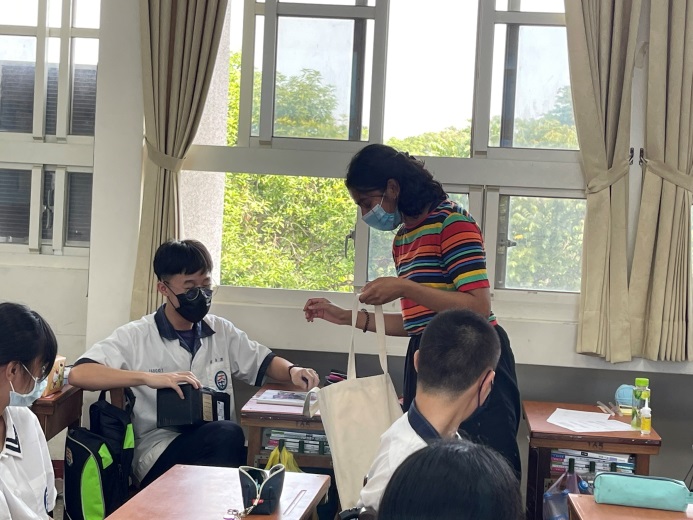 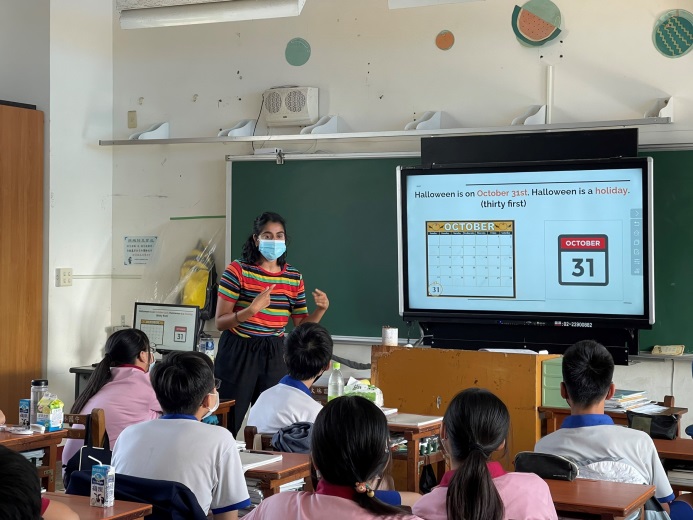 萬聖節活動萬聖節活動萬聖節活動萬聖節活動萬聖節活動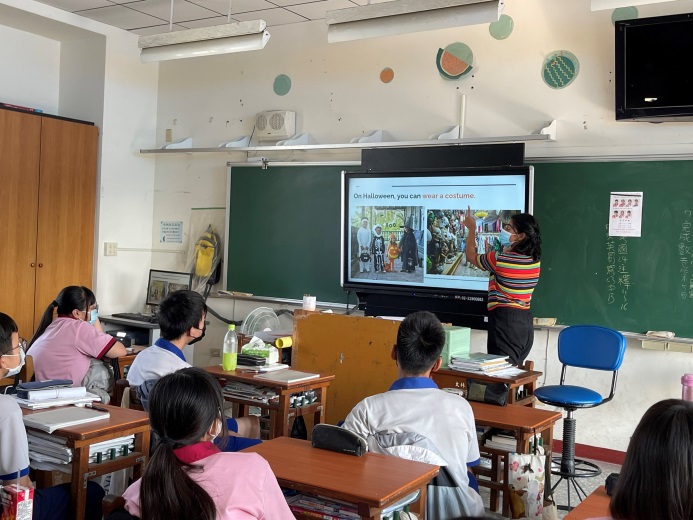 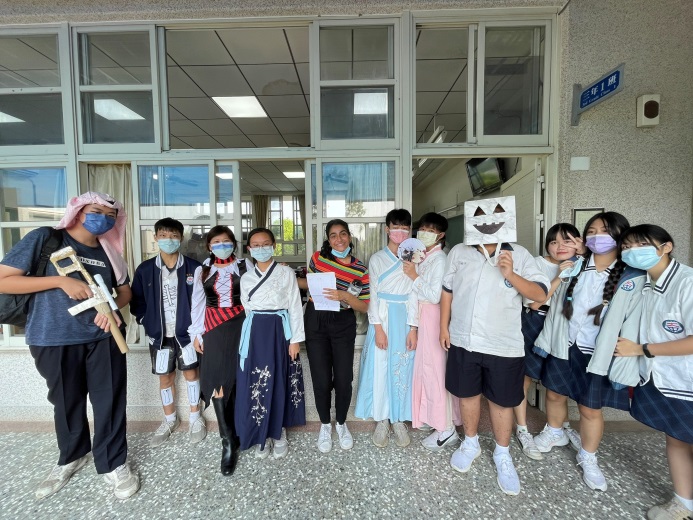 萬聖節活動萬聖節活動萬聖節活動萬聖節活動萬聖節活動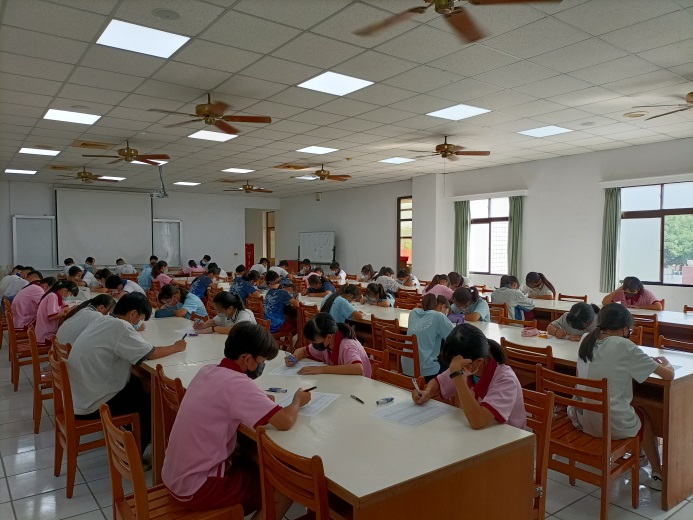 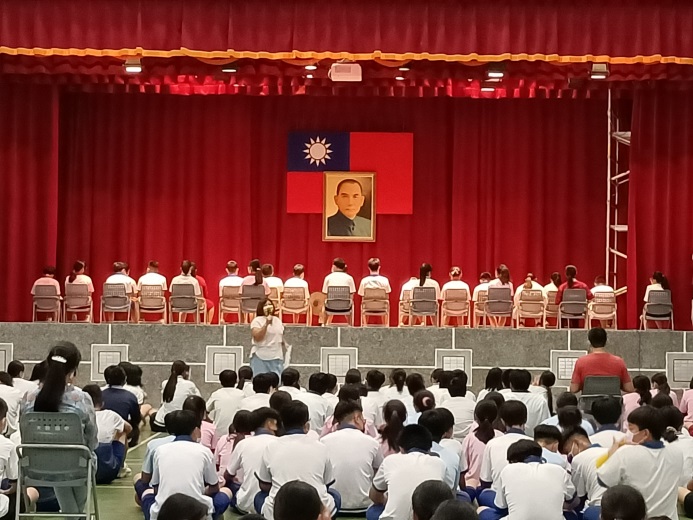 英語拼單字比賽英語拼單字比賽英語拼單字比賽英語拼單字比賽英語拼單字比賽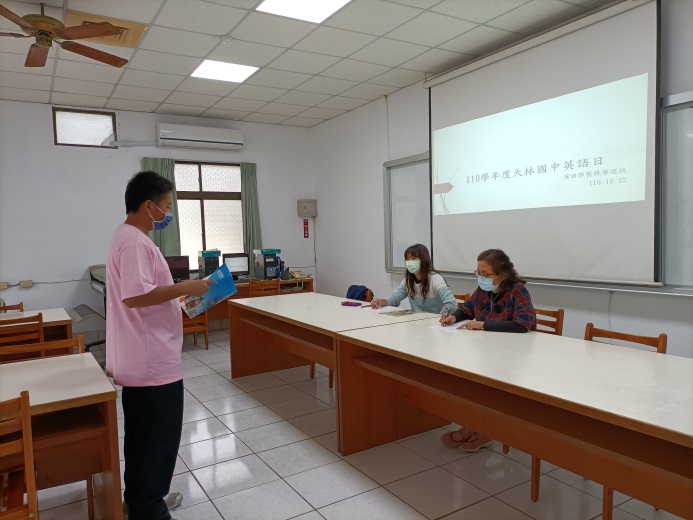 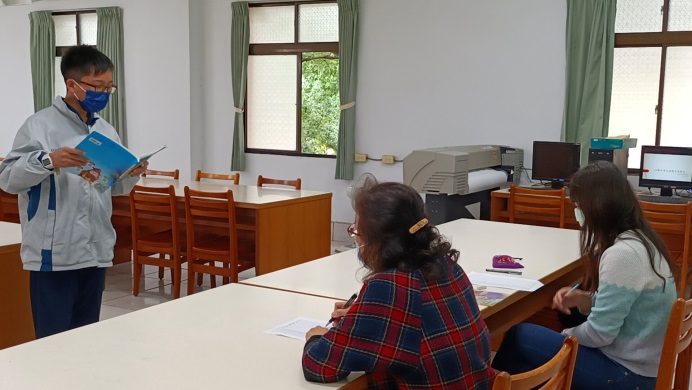 英語學藝競賽選拔英語學藝競賽選拔英語學藝競賽選拔英語學藝競賽選拔英語學藝競賽選拔